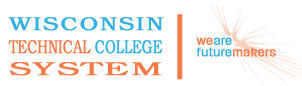 WTCS RepositoryProgram Design50-152-1 IT-SOFTWARE DEVELOPER APPRENTICEDescriptionSoftware Developers develop, create, and modify general computer applications software or specialized utility programs. Analyze user needs and develop software solutions. Design software or customize software for client use with the aim of optimizing operational efficiency. May analyze and design databases within an application area, working individually or coordinating database development as part of a team. External RequirementsAPPRENTICESHIP TRAINING STANDARDS 2-year apprenticeship under the hybrid model (both time-based and competency-based)Total of 4035 hours360 hours of paid related instruction Complete Transition to Trainer course in the final yearEntry RequirementsRegistered Wisconsin ApprenticeExternal StandardsProgram Outcomes50-152-1 IT: Software Developer Apprentice Related Instruction Model [2017-18]DescriptionThis program configuration represents a statewide model for class cohorts in the related instruction portion of the IT: Software Developer apprenticeship. The model outlines related instruction for 2 years (terms). It reflects a total of 360 hours of combined related instruction lecture, demonstration, and hands-on learning aligned with DWD-BAS apprenticeship training standards. This model is designed for class meetings front loaded in the first year of the apprenticeship (but not delivered in a block). This model provides foundational skills apprentices will need in on-the-job learning during the 2 years of their apprenticeship. This model aligns WTCS learning outcomes with relevant industry standards as identified by an industry validated DACUM and Exhibit A work processes approved by the state trade committee. Supporting documentation may be found in the BAS IT: Software DeveloperJob Book. This curriculum model may be interpreted and implemented by the colleges as required to meet local needs and in support of local work processes by the steering committee and DWD-BAS.CreditsTerm 1Term 2Term 3Term 4Program Course List50-152-701  Basic Programming for IT: Software ApprenticesCourse Outcome SummaryCourse InformationPre/CorequisitesCourse Competencies50-152-702  Collaborative Application DevelopmentCourse Outcome SummaryCourse InformationPre/CorequisitesCourse Competencies50-152-703  Intermediate Programming for IT: Software ApprenticesCourse Outcome SummaryCourse InformationPre/CorequisitesCourse Competencies50-152-704  Advanced Programming for IT: Software ApprenticesCourse Outcome SummaryCourse InformationPre/CorequisitesCourse Competencies47-455-455  Transition to Trainer:  Your Role as a Journey WorkerCourse Outcome SummaryCourse InformationCourse CompetenciesTitleIT: Software Developer DACUMSponsoring OrganizationDWD-BAS, WTCS1Contribute to software development lifecycle2Complete programming tasks3Troubleshoot problems4Perform developer testing5Maintain version control6Package and deploy applications7Develop professionally8Create documentationTotal Credits10Course #Course TitleCredits50-152-701Basic Programming for IT: Software Apprentices3Course #Course TitleCredits50-152-702Collaborative Application Development2Course #Course TitleCredits50-152-703Intermediate Programming for IT: Software Apprentices2Course #Course TitleCredits50-152-704Advanced Programming for IT: Software Apprentices347-455-455Transition to Trainer:  Your Role as a Journey WorkerNumberTitleCreditsDescriptionPre/Corequisites50-152-701Basic Programming for IT: Software Apprentices3Provides an introduction to software developer skills.  Focuses on the use of an integrated development environment and managing code in a repository.  Apprentices use logic, function, basic collections, object oriented concepts, and programming concepts to build and debug an application. Learning Plans developed by WTCS faculty with support of WTCS State Leadership funds during the 2018-19 academic year.Wisconsin Registered Apprentice50-152-702Collaborative Application Development2Explores the software development life cycle and the functional requirements used to create a successful application using a collaborative approach. Provides apprentices the opportunity to develop skills in presenting and demonstrating software to internal and external stakeholders. Emphasis is placed on clear and concise delivery.  Apprentices also examine online developer resources and interpret technical information.50-152-701 Basic Programming for IT: Software Apprentices50-152-703Intermediate Programming for IT: Software Apprentices2Focuses on intermediate programming skills for apprentices. Apprentices create a code branch, resolve merge conflicts and utilize file storage. Emphasis is placed on object oriented programming principles.50-152-702 Software Development Life Cycle
50-152-701 Basic Programming for IT: Software Apprentices50-152-704Advanced Programming for IT: Software Apprentices3Examines advanced programming skills for apprentices.  Focus is placed on design patterns, algorithms, data structures, and delegates.  Apprentices utilize a database with an application.50-152-703 Intermediate Programming for IT: Software Apprentices47-455-455Transition to Trainer:  Your Role as a Journey WorkerApprenticeship training is a collaborative partnership: employer and employee associations, government, and educational institutions each play a part. In reality, most learning takes place through the daily interaction between an apprentice and his/her co-workers. Surveys have shown that the apprentices are least satisfied with the on-the-job portion of their training--particularly the ability of journey level workers and supervisors to pass on their knowledge of the trade. 

You have already learned to use the tools of your chosen trade. In this workshop you will be introduced to a new set of basic tools--the tools of a jobsite trainer. You will explore the skills that are necessary to be an effective trainer, discover how to deliver hands-on training, and examine the process for giving useful feedback. During the workshop you will build a Training Toolkit to take back to your work on the job.DescriptionProvides an introduction to software developer skills.  Focuses on the use of an integrated development environment and managing code in a repository.  Apprentices use logic, function, basic collections, object-oriented concepts, and programming concepts to build and debug an application. Learning Plans developed by WTCS faculty with support of WTCS State Leadership funds during the 2018-19 academic year.Instructional LevelTechnical DiplomaTotal Credits3Total Hours108PrerequisiteWisconsin Registered Apprentice1.Use an integrated development environment (IDE)2.Manage code within a repository3.Relate critical thinking and problem solving to software development4.Demonstrate the use of logic5.Demonstrate the use of functions6.Demonstrate the use of basic collections7.Define basic object-oriented programming (OOP) concepts8.Apply programming concepts to build an application9.Debug an application10.Implement object oriented programming (OOP) conceptsDescriptionExplores the software development life cycle and the functional requirements used to create a successful application using a collaborative approach. Provides apprentices the opportunity to develop skills in presenting and demonstrating software to internal and external stakeholders. Emphasis is placed on clear and concise delivery.  Apprentices also examine online developer resources and interpret technical information.Instructional LevelTechnical DiplomaTotal Credits2Total Hours72Prerequisite50-152-701 Basic Programming for IT: Software Apprentices1.Illustrate the systems development lifecycle2.Interpret functional requirements to create a design3.Demonstrate software functionality to internal groups4.Demonstrate software functionality to stakeholders5.Interpret technical documentation6.Use online developer resources7.Create a professional development planDescriptionFocuses on intermediate programming skills for apprentices. Apprentices create a code branch, resolve merge conflicts and utilize file storage. Emphasis is placed on object oriented programming principles.Instructional LevelTechnical DiplomaTotal Credits2Total Hours72Prerequisite50-152-702 Software Development Life CyclePrerequisite50-152-701 Basic Programming for IT: Software Apprentices1.Create a code branch2.Resolve merge conflicts3.Define basic object-oriented programming (OOP) principles4.Implement object-oriented programming (OOP) principles5.Utilize file storage for applications6.Implement event-driven programming7.Implement unit testsDescriptionExamines advanced programming skills for apprentices.  Focus is placed on design patterns, algorithms, data structures, and delegates.  Apprentices utilize a database with an application.Instructional LevelTechnical DiplomaTotal Credits3Total Hours108Prerequisite50-152-703 Intermediate Programming for IT: Software Apprentices1.Utilize a database with an application2.Define design patterns3.Apply design patterns to the application4.Utilize delegates5.Explore algorithms and data structuresDescriptionApprenticeship training is a collaborative partnership: employer and employee associations, government, and educational institutions each play a part. In reality, most learning takes place through the daily interaction between an apprentice and his/her co-workers. Surveys have shown that the apprentices are least satisfied with the on-the-job portion of their training--particularly the ability of journey level workers and supervisors to pass on their knowledge of the trade. 

You have already learned to use the tools of your chosen trade. In this workshop you will be introduced to a new set of basic tools--the tools of a jobsite trainer. You will explore the skills that are necessary to be an effective trainer, discover how to deliver hands-on training, and examine the process for giving useful feedback. During the workshop you will build a Training Toolkit to take back to your work on the job.Total Hours81.Value your role as a journey worker trainer2.Serve as a mentor and job coach3.Foster a positive work environment by acting as an ally/advocate4.Provide hands-on skills training5.Provide feedback on apprentice performance